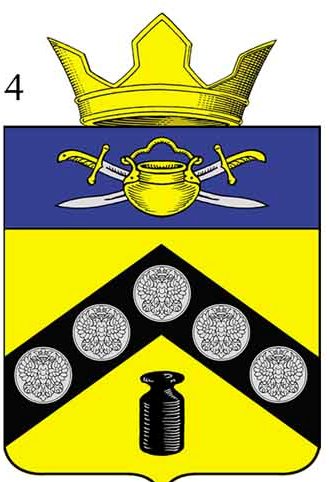 СОВЕТ НАРОДНЫХ ДЕПУТАТОВПИМЕНО-ЧЕРНЯНСКОГО СЕЛЬСКОГО ПОСЕЛЕНИЯКОТЕЛЬНИКОВСКОГО МУНИЦИПАЛЬНОГО РАЙОНА ВОЛГОГРАДСКОЙ ОБЛАСТИ РЕШЕНИЕ от « 21 » декабря  2020 г № 24/41Об утверждении Правил землепользования и застройки Пимено-Чернянского сельского поселения Котельниковского муниципального района Волгоградской областиВ соответствии с Градостроительным кодексом Российской Федерации, Федеральным законом от 06.10.2003г. № 131-ФЗ «Об общих принципах организации местного самоуправления в Российской Федерации», учитывая заключение о результатах публичных слушаний от 18.12.2020 г. № 1 по проекту «Внесение изменений в Правила землепользования и застройки Пимено-Чернянского сельского поселения Котельниковского муниципального района Волгоградской области»,  Совет народных депутатов Пимено-Чернянского сельского поселения Котельниковского муниципального района Волгоградской области решил:1. Утвердить прилагаемые Правила землепользования и застройки Пимено-Чернянского сельского поселения Котельниковского муниципального района Волгоградской области.2. Признать утратившим силу решение Совета народных депутатов Пимено-Чернянского сельского поселения  Котельниковского муниципального района Волгоградской области от 22.12.2016  г. № 55/71.3. Разместить настоящее решение в Федеральной государственной информационной системе территориального планирования не позднее, чем по истечении десяти дней с даты вступления в силу настоящего решения.4. Настоящее решение вступает в силу со дня его подписания и подлежит официальному обнародованию, размещению на официальном сайте администрации Пимено-Чернянского сельского поселения Котельниковского муниципального района Волгоградской области.Глава Пимено-Чернянского сельского поселения                                                                   О.В. Кувшинов                                       